Продублировать в разделе: информация о проверках деятельности органов исполнительной власти Республики Башкортостан и органов местного самоуправленияО проведении плановой  выездной проверки СП Ташбулатовский  сельсовет МР Абзелиловский район		22 октября 2015 года Управлением Россельхознадзора по Республике Башкортостан проведена плановая выездная проверка в отношении администрации сельского поселения Ташбулатовский  сельсовет муниципального района Абзелиловский район. В ходе проверки выявлено нарушение, выразившееся в загрязнении земельного участка сельскохозяйственного назначения  отходами производства и потребления на площади 0,78 га. Выдано предписание об устранении нарушений законодательства в сфере охраны и использования земельных участков сельскохозяйственного назначения  со сроком исполнения  до 01.07.2016  года.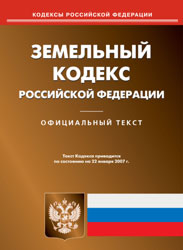 